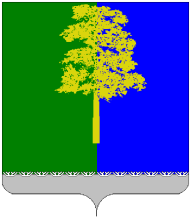 ХАНТЫ-МАНСИЙСКИЙ АВТОНОМНЫЙ ОКРУГ – ЮГРАДУМА КОНДИНСКОГО РАЙОНАРЕШЕНИЕО внесении изменений в решение Думы Кондинского района от 27 августа 2020 года № 680 «Об утверждении прогнозного плана приватизации муниципального имущества Кондинского района на 2021-2023 годы»В  соответствии с Федеральным законом от 21 декабря 2001 года  № 178-ФЗ «О приватизации государственного и муниципального имущества»,  Постановлением Правительства Российской Федерации от 26 декабря 2005 года    № 806 «Об утверждении Правил разработки прогнозных планов (программ) приватизации государственного и муниципального имущества и внесении изменений в Правила подготовки и принятия решений об условиях приватизации федерального имущества», решением Думы Кондинского района от 26 апреля  2012 года № 232 «Об утверждении Порядка приватизации муниципального имущества муниципального образования Кондинский район» (с изменениями), Дума Кондинского района решила:1. Внести в решение Думы Кондинского района от 27 августа 2020 года        № 680 «Об утверждении прогнозного плана приватизации муниципального имущества Кондинского района на 2021-2023 годы»  (далее - решение) следующие изменения: в таблице в подпункте 1.1. пункта 1 статьи 4 раздела II приложения к решению строку 1, 2, 3, 6 признать утратившими силу.  в таблице в подпункте 1.2. пункта 1 статьи 4  раздела II строки 1, 5, 8, 9, 10 признать утратившими силу. таблицу в подпункте 1.2 пункта 1 статьи 5 раздела II дополнить строкой 3 следующего содержания:«	  										          ».4) пункт 6.1 статьи 6 раздела II приложения к решению изложить                     в следующей редакции:  «6.1.	Размер предполагаемых доходов от приватизации муниципального имущества, включенного в Перечень, в 2021 году составит 7 570,7тыс. рублей;          в 2022 году составит 3310,59 тыс. рублей;  в 2023 году составит 1228 тыс. рублей.».2. Настоящее решение разместить на официальном сайте органов местного самоуправления Кондинского района и на официальном сайте Российской Федерации в сети «Интернет» для размещения информации о проведении торгов, определенном Правительством Российской Федерации.3. Настоящее решение вступает в силу после его подписания.	4. Контроль за выполнением настоящего решения возложить на главу Кондинского района А.А.Мухина.ПредседательДумы Кондинского района                                            		           Р.В. Бринстер пгт. Междуреченский 23 декабря 2022 года№ 9683.Оборудование: пресс для ягод VELO, протирочная машина РТ - 60, фильтр пресс VELO передвижной, насос ОНЦ 1, насос ОНЦ 1,  машина для ополаскивания и пропарки тары Н1-КОБ, стол накопительный с электроприводом Н1-СПР, термоупаковщик УМ-1, парогенератор электрический ППЭ-200Ханты-Мансийский автономный округ - Югра, Оборудование: 